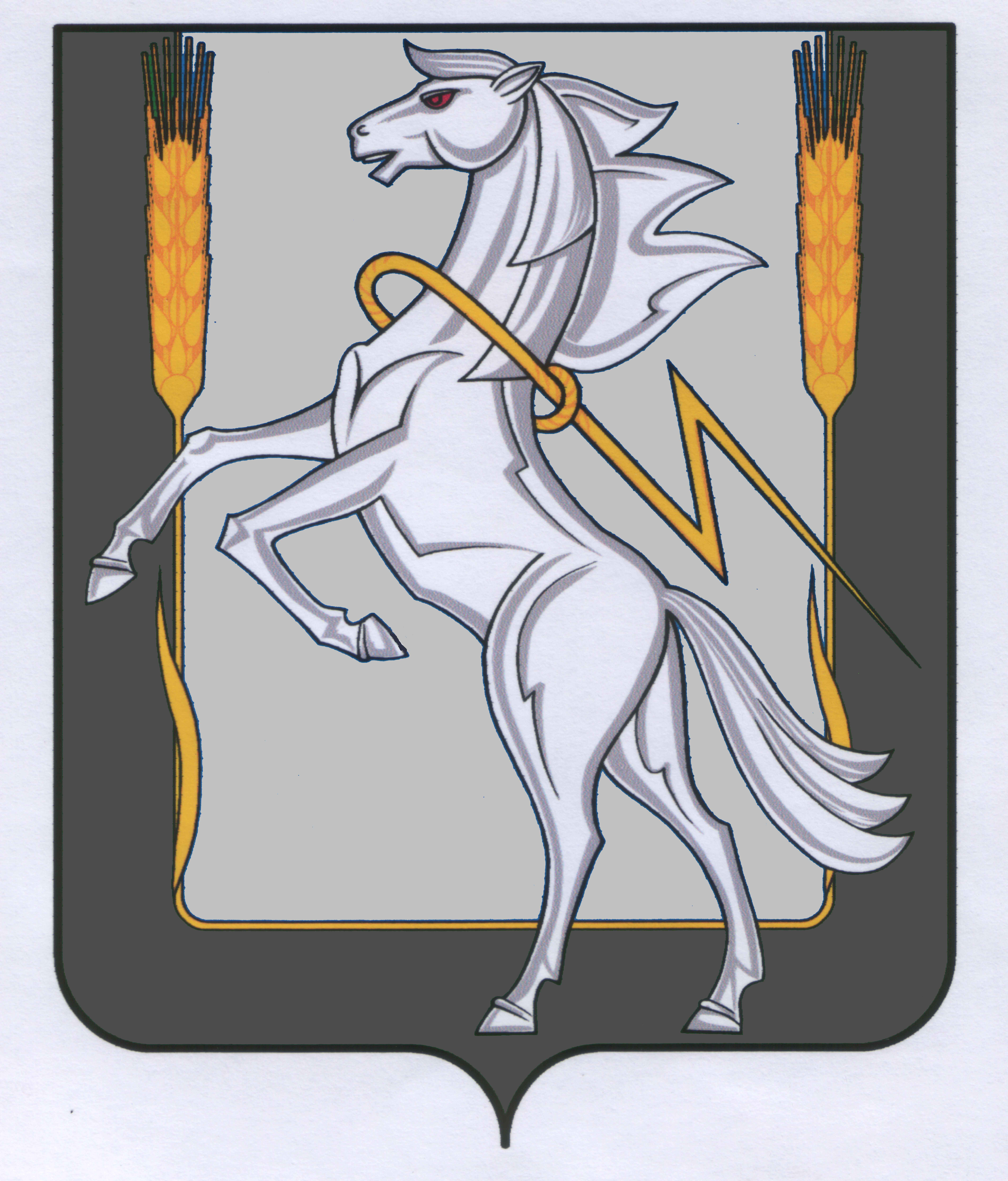 Совет депутатов Мирненского сельского поселенияСосновского муниципального района Челябинской областитретьего созыва Р Е Ш Е Н И Е от  13 апреля 2018  года  № 05  О внесении изменений в решениеСовета депутатов Мирненского сельского поселения от 25.12.2017г. № 39«О бюджете Мирненского сельского поселения на 2018 и на плановый период 2019 и 2020 годов»В соответствии с Бюджетным кодексом Российской Федерации, Федеральным законом «Об общих принципах организации местного самоуправления в Российской Федерации», Уставом Мирненского сельского поселения, Положением о бюджетном процессе в Мирненском сельском поселении Совет  депутатов Мирненского сельского поселения третьего созыва РЕШАЕТ:    1. Внести в решение Совета депутатов Мирненского сельского поселения от 25.12.2017г. № 39 «О бюджете Мирненского сельского поселения на 2018  и на плановый период 2019 и 2020 годов» следующие изменения:В статье 1. «Основные характеристики  бюджета Мирненского сельского поселения на 2018 и на плановый период 2019 и 2020 годов»:   - в подпункте 1 пункта 1 цифры «12 175 948,00» заменить цифрами «13 589 248,00»;  - в подпункте 2 пункта 1 цифры «12 175 948,00» заменить цифрами «13 589 248,00»;      2)  Приложение 4 «Распределение бюджетных ассигнований по разделам, подразделам и    целевым статьям и группам видом расходов классификации расходов бюджета на 2018       год» изложить в  новой редакции (приложение 1 к настоящему Решению). 3)  Приложение 6 «Ведомственная структура расходов бюджета Мирненского сельского    поселения на 2018 год» изложить в новой редакции (приложение 2 к настоящему       Решению).     2. Настоящее  решение вступает в силу со дня его принятия.     3. Направить настоящее решение главе Мирненского сельского поселения для подписания.Председатель Совета депутатовМирненского сельского поселения                                                           Н.А. ГузьГлава Мирненскогосельского поселения                                                                                   В.Г.Григорьев  Приложение № 1 к решению Совета депутатов Мирненского сельского поселения  "О внесении изменений в решение "О бюджете Мирненского сельского поселения на 2018 год и на плановый период 2019 и 2020 годов" от "13" апреля 2018г. №05                                       Приложение № 1 к решению Совета депутатов Мирненского сельского поселения  "О внесении изменений в решение "О бюджете Мирненского сельского поселения на 2018 год и на плановый период 2019 и 2020 годов" от "13" апреля 2018г. №05                                       Приложение № 1 к решению Совета депутатов Мирненского сельского поселения  "О внесении изменений в решение "О бюджете Мирненского сельского поселения на 2018 год и на плановый период 2019 и 2020 годов" от "13" апреля 2018г. №05                                       Приложение № 1 к решению Совета депутатов Мирненского сельского поселения  "О внесении изменений в решение "О бюджете Мирненского сельского поселения на 2018 год и на плановый период 2019 и 2020 годов" от "13" апреля 2018г. №05                                       Приложение № 1 к решению Совета депутатов Мирненского сельского поселения  "О внесении изменений в решение "О бюджете Мирненского сельского поселения на 2018 год и на плановый период 2019 и 2020 годов" от "13" апреля 2018г. №05                                       Распределение бюджетных ассигнований бюджета Мирненского сельского поселения  по разделам, подразделам, целевым статьям, группам и подгруппам видов расходов классификации расходов бюджета на 2018 годРаспределение бюджетных ассигнований бюджета Мирненского сельского поселения  по разделам, подразделам, целевым статьям, группам и подгруппам видов расходов классификации расходов бюджета на 2018 годРаспределение бюджетных ассигнований бюджета Мирненского сельского поселения  по разделам, подразделам, целевым статьям, группам и подгруппам видов расходов классификации расходов бюджета на 2018 годРаспределение бюджетных ассигнований бюджета Мирненского сельского поселения  по разделам, подразделам, целевым статьям, группам и подгруппам видов расходов классификации расходов бюджета на 2018 годРаспределение бюджетных ассигнований бюджета Мирненского сельского поселения  по разделам, подразделам, целевым статьям, группам и подгруппам видов расходов классификации расходов бюджета на 2018 годРаспределение бюджетных ассигнований бюджета Мирненского сельского поселения  по разделам, подразделам, целевым статьям, группам и подгруппам видов расходов классификации расходов бюджета на 2018 годНаименованиеКод функциональной классификацииКод функциональной классификацииКод функциональной классификацииКод функциональной классификацииПланНаименованиеразделподразделцелевая статьявид расходовПланОбщегосударственные вопросы01004 521 107,00Функционирование высшего должностного лица субъекта Российиской Федерации и муниципального образования0102506 850,00Расходы общегосударственного характера010299 0 04 00000506 850,00Глава муниципального образования010299 0 04 20300506 850,00Фонд оплаты труда государственных (муниципальных) органов и взносы по обязательному социальному страхованию010299 0 04 20300121389 285,00Взносы по обязательному социальному страхованию на выплаты денежного содержания и иные выплаты работникам государственных (муниципальных)органов 010299 0 04 20300129117 565,00Центральный аппарат (местный бюджет)01043 537 891,56Финансовое обеспечение выполнения функций государственными органами01 0499 0 04 204003 441 891,56Фонд оплаты труда государственных (муниципальных) органов и взносы по обязательному социальному страхованию010499 0 04 204001211 601 242,00Взносы по обязательному социальному страхованию на выплаты денежного содержания и иные выплаты работникам государственных (муниципальных)органов 010499 0 04 20400129481 974,00Закупка товаров, работ, услуг в сфере информационно-коммуникационных услуг010499 0 04 20400242313 600,00Прочая закупка товаров, работ и услуг для обеспечения государственных (муниципальных) нужд010499 0 04 204002441 045 075,56Уплата налога на имущество организаций, земельного и транспортного налогов010499 0 89 0000096 000,00Уплата налога на имущество организаций и земельного налога010499 0 89 204 0085160 000,00Уплата прочих налогов, сборов и иных платежей010499 0 89 204 0085232 000,00Уплата иных платежей010499 0 89 204 008534 000,00Другие общегосударственные вопросы0113476 365,44Иные межбюджетные трансферты местным бюджетам011399 0 03 0000018 441,00Реализация переданных полномочий сельских поселений по организации процедуры закупок в части в части определения поставщиков(подрядчиков, исполнителей) для обеспечения муниципальных нужд011399 0 03 0003016 328,00Иные межбюджетные трансферты011399 0 03 0003054016 328,00Реализация переданных полномочий муниципального района на осуществление мер по противодействию коррупции в границах поселений011399 0 03 117002 113,00Прочая закупка товаров, работ и услуг для обеспечения государственных (муниципальных) нужд011399 0 03 117002442 113,00Расходы общегосударственного характера011399 0 04 00000457 924,44Финансовое обеспечение выполнения функций государственной власти011399 0 04 20400457 924,44Прочая закупка товаров, работ и услуг для обеспечения государственных (муниципальных) нужд011399 0 04 20400244457 924,44Национальная оборона0200207 800,00Мобилизационная и вневойсковая подготовка0203207 800,00Субвенции местным бюджетам для финансового обеспечения расходных обязательств муниципальных образований, возникающих при выполнении государственных полномочий Российской Федерации, субъектов Российской Федерации, переданных для осуществления органам местного самоуправления в установленном порядке020399 0 02 00000207 800,00Осуществление первичного воинского учета на территориях, где отсутствуют военные комиссариаты020399 0 02 51180207 800,00Фонд оплаты труда государственных (муниципальных) органов и взносы по обязательному социальному страхованию020399 0 02 51180121141 851,00Взносы по обязательному социальному страхованию на выплаты денежного содержания и иные выплаты работникам государственных (муниципальных)органов 020399 0 02 5118012942 839,00Прочая закупка товаров, работ и услуг для обеспечения государственных (муниципальных) нужд020399 0 02 5118024423 110,00Национальная безопасность и правоохранительная деятельность0300160 000,00Защита населения  и территории от последствий чрезвычайных  ситуаций природного  и техногенного характера , гражданская оборона03090,00Реализация переданных полномочий муниципального района на участие в предупреждении и ликвидации последствий чрезвычайных ситуаций в границах поселений030999 0 03 118000,00Прочая закупка товаров, работ и услуг для обеспечения государственных (муниципальных) нужд030999 0 03 118002440,00Обеспечение пожарной безопасности0310160 000,00Иные расходы на реализацию отраслевых мероприятий031099 0 07 00000160 000,00Проведение противоаварийных и противопожарных мероприятий031099 0 07 2400080 000,00Прочая закупка товаров, работ и услуг для обеспечения государственных (муниципальных) нужд031099 0 07 2400024480 000,00Обеспечение первичных мер пожарной безопасности в части создания условий для организации добровольной пожарной охраны031099 0 07 2460080 000,00Прочая закупка товаров, работ и услуг для обеспечения государственных (муниципальных) нужд031099 0 07 2460024480 000,00Национальная экономика04002 694 500,00Дорожное хозяйство (дорожные фонды)04092 692 500,00Иные межбюджетные трансферты местным бюджетам040999 0 03 00000694 500,00Реализация переданных полномочий муниципального района по дорожной деятельности в отношении автомобильных дорог местного значения в границах населенных пунктов и обеспечение безопасности дорожного движения040999 0 03 11200694 500,00Прочая закупка товаров, работ и услуг для обеспечения государственных (муниципальных) нужд040999 0 03 11200244694 500,00Иные расходы на реализацию отраслевых мероприятий040999 0 07 000001 998 000,00Капитальный ремонт, ремонт и содержание автомобильных дорог и инженерных сооружений на них в границах сельских поселений в рамках благоустройства040999 0 07 600201 998 000,00Прочая закупка товаров, работ и услуг для обеспечения государственных (муниципальных) нужд04 0999 0 07 600202441 998 000,00Другие  вопросы в области национальной  экономики04122 000,00Расходы общегосударственного характера041299 0 04 000002 000,00Оценка недвижимости, признание прав и регулирование отношений по государственной и муниципальной собственности041299 0 04 822502 000,00Прочая закупка товаров, работ и услуг для обеспечения государственных (муниципальных) нужд041299 0 04 822502442 000,00Жилищно-коммунальное хозяйство05005 667 545,00Жилищное хозяйство050165 015,00Иные межбюджетные трансферты местным бюджетам050199 0 03 0000065 015,00Реализация переданных полномочий муниципального района по обеспечению проживающих в поселении и нуждающихся в жилых помещениях малоимущих граждан жилыми помещениями,осуществлению муниципального жилищного контроля, а также иных полномочий органов местного самоуправления в соответствии с жилищным законодательством050199 0 03 1130065 015,00Прочая закупка товаров, работ и услуг для обеспечения государственных (муниципальных) нужд050199 0 03 1130024465 015,00Коммунальное хозяйство0502706 500,00Иные межбюджетные трансферты местным бюджетам050299 0 03 00000206 500,00Реализация переданных полномочий муниципального района на организацию в границах поселения электро-,тепло-,газо-, и водоснабжения населения,водоотведения,снабжения населения топливом в пределах полномочий,установленных законодательством Российской Федерации050299 0 03 11100206 500,00Прочая закупка товаров, работ и услуг для обеспечения государственных (муниципальных) нужд050299 0 03 11100244206 500,00Иные расходы на реализацию отраслевых мероприятий050299 0 07 00000500 000,00Модернизация, реконструкция, капитальный ремонт и строительство котельных, систем водоснабжения, водоотведения, систем электроснабжения, теплоснабжения, включая центральные тепловые пункты050299 0 07 00050500 000,00Прочая закупка товаров, работ и услуг для обеспечения государственных (муниципальных) нужд050299 0 07 00050244500 000,00Благоустройство05034 896 030,00Субсидии местным бюджетам для софинансирования расходных обязательств, возникающих при выполнении полномочий органов местного самоуправления по вопросам местного значения050399 0 01 000001 400 000,00Реализация приоритетного проекта "Формирование комфортной городской среды"050399 0 01 R55501 400 000,00Закупка товаров, работ, услуг в целях капитального ремонта государственного (муниципального) имущества050399 0 01 R55502431 400 000,00Иные межбюджетные трансферты местным бюджетам050399 0 03 00000546 020,00Реализация переданных полномочий муниципального района на организацию сбора и вывоза бытовых отходов и мусора050399 0 03 11400506 400,00Прочая закупка товаров, работ и услуг для обеспечения государственных (муниципальных) нужд050399 0 03 11400244506 400,00Реализация переданных полномочий муниципального района на организацию ритуальных услуг и содержание мест захоронения050399 0 03 1150039 620,00Прочая закупка товаров, работ и услуг для обеспечения государственных (муниципальных) нужд050399 0 03 1150024439 620,00Иные расходы на реализацию отраслевых мероприятий050399 0 07 000002 950 010,00Уличное освещение050399 0 07 603101 357 650,00Прочая закупка товаров, работ и услуг для обеспечения государственных (муниципальных) нужд050399 0 07 603102441 357 650,00Организация и содержание мест захоронения050399 0 07 6034030 000,00Прочая закупка товаров, работ и услуг для обеспечения государственных (муниципальных) нужд050399 0 07 6034024430 000,00Прочие мероприятия по благоустройству поселения050399 0 07 603501 549 060,00Прочая закупка товаров, работ и услуг для обеспечения государственных (муниципальных) нужд050399 0 07 603502441 549 060,00Софинансирование. Реализация приоритетного проекта "Формирование комфортной городской среды"050399 0 07 S555013 300,00Закупка товаров, работ, услуг в целях капитального ремонта государственного (муниципального) имущества050399 0 07 S555024313 300,00Социальное обеспечение населения100388 296,00Реализация иных государственных функций в области социальной политики 100399 0 06 0000088 296,00Выплаты пенсии за выслугу лет лицам, замещавшим должности муниципальной службы и ежемесячные доплаты к трудовой пенсии лицам, осуществлявшим полномочия депутата, выборного должностного лица органа местного самоуправления на постоянной основе100399 0 06 1275088 296,00Иные пенсии, социальные доплаты к пенсиям100399 0 06 1275031288 296,00Физическая культура и спорт1100250 000,00Массовый спорт1102250 000,00Иные расходы на реализацию отраслевых мероприятий110299 0 07 00000250 000,00Организация и проведение мероприятий в сфере физической культуры и спорта110299 0 07 71050250 000,00 Прочая закупка товаров, работ и услуг для обеспечения государственных (муниципальных) нужд110299 0 07 71050244250 000,00ВСЕГО13 589 248,00Приложение № 2 к решению Совета депутатов Мирненского сельского поселения  "О внесении изменений в решение "О бюджете Мирненского сельского поселения на 2018 год и на плановый период 2019 и 2020 годов" от "13" апреля2018г. № 05                                     Приложение № 2 к решению Совета депутатов Мирненского сельского поселения  "О внесении изменений в решение "О бюджете Мирненского сельского поселения на 2018 год и на плановый период 2019 и 2020 годов" от "13" апреля2018г. № 05                                     Приложение № 2 к решению Совета депутатов Мирненского сельского поселения  "О внесении изменений в решение "О бюджете Мирненского сельского поселения на 2018 год и на плановый период 2019 и 2020 годов" от "13" апреля2018г. № 05                                     Приложение № 2 к решению Совета депутатов Мирненского сельского поселения  "О внесении изменений в решение "О бюджете Мирненского сельского поселения на 2018 год и на плановый период 2019 и 2020 годов" от "13" апреля2018г. № 05                                     Приложение № 2 к решению Совета депутатов Мирненского сельского поселения  "О внесении изменений в решение "О бюджете Мирненского сельского поселения на 2018 год и на плановый период 2019 и 2020 годов" от "13" апреля2018г. № 05                                     Ведомственная структура расходов бюджета Мирненского сельского поселения на 2018 годВедомственная структура расходов бюджета Мирненского сельского поселения на 2018 годВедомственная структура расходов бюджета Мирненского сельского поселения на 2018 годВедомственная структура расходов бюджета Мирненского сельского поселения на 2018 годВедомственная структура расходов бюджета Мирненского сельского поселения на 2018 годВедомственная структура расходов бюджета Мирненского сельского поселения на 2018 годВедомственная структура расходов бюджета Мирненского сельского поселения на 2018 годНаименованиеКод функциональной классификацииКод функциональной классификацииКод функциональной классификацииКод функциональной классификацииКод функциональной классификацииПланНаименованиеведомстворазделподразделцелевая статьявид расходовПланОбщегосударственные вопросы90701004 521 107,00Функционирование высшего должностного лица субъекта Российиской Федерации и муниципального образования0102506 850,00Расходы общегосударственного характера010299 0 04 00000506 850,00Глава муниципального образования010299 0 04 20300506 850,00Фонд оплаты труда государственных (муниципальных) органов и взносы по обязательному социальному страхованию010299 0 04 20300121389 285,00Взносы по обязательному социальному страхованию на выплаты денежного содержания и иные выплаты работникам государственных (муниципальных)органов 010299 0 04 20300129117 565,00Центральный аппарат (местный бюджет)01043 537 891,56Финансовое обеспечение выполнения функций государственными органами01 0499 0 04 204003 441 891,56Фонд оплаты труда государственных (муниципальных) органов и взносы по обязательному социальному страхованию010499 0 04 204001211 601 242,00Взносы по обязательному социальному страхованию на выплаты денежного содержания и иные выплаты работникам государственных (муниципальных)органов 010499 0 04 20400129481 974,00Закупка товаров, работ, услуг в сфере информационно-коммуникационных услуг010499 0 04 20400242313 600,00Прочая закупка товаров, работ и услуг для обеспечения государственных (муниципальных) нужд010499 0 04 204002441 045 075,56Уплата налога на имущество организаций, земельного и транспортного налогов010499 0 89 0000096 000,00Уплата налога на имущество организаций и земельного налога010499 0 89 204 0085160 000,00Уплата прочих налогов, сборов и иных платежей010499 0 89 204 0085232 000,00Уплата иных платежей010499 0 89 204 008534 000,00Другие общегосударственные вопросы0113476 365,44Иные межбюджетные трансферты местным бюджетам011399 0 03 0000018 441,00Реализация переданных полномочий сельских поселений по организации процедуры закупок в части в части определения поставщиков(подрядчиков, исполнителей) для обеспечения муниципальных нужд011399 0 03 0003016 328,00Иные межбюджетные трансферты011399 0 03 0003054016 328,00Реализация переданных полномочий муниципального района на осуществление мер по противодействию коррупции в границах поселений011399 0 03 117002 113,00Прочая закупка товаров, работ и услуг для обеспечения государственных (муниципальных) нужд011399 0 03 117002442 113,00Расходы общегосударственного характера011399 0 04 00000457 924,44Финансовое обеспечение выполнения функций государственной власти011399 0 04 20400457 924,44Прочая закупка товаров, работ и услуг для обеспечения государственных (муниципальных) нужд011399 0 04 20400244457 924,44Национальная оборона0200207 800,00Мобилизационная и вневойсковая подготовка0203207 800,00Субвенции местным бюджетам для финансового обеспечения расходных обязательств муниципальных образований, возникающих при выполнении государственных полномочий Российской Федерации, субъектов Российской Федерации, переданных для осуществления органам местного самоуправления в установленном порядке020399 0 02 00000207 800,00Осуществление первичного воинского учета на территориях, где отсутствуют военные комиссариаты020399 0 02 51180207 800,00Фонд оплаты труда государственных (муниципальных) органов и взносы по обязательному социальному страхованию020399 0 02 51180121141 851,00Взносы по обязательному социальному страхованию на выплаты денежного содержания и иные выплаты работникам государственных (муниципальных)органов 020399 0 02 5118012942 839,00Прочая закупка товаров, работ и услуг для обеспечения государственных (муниципальных) нужд020399 0 02 5118024423 110,00Национальная безопасность и правоохранительная деятельность0300160 000,00Защита населения  и территории от последствий чрезвычайных  ситуаций природного  и техногенного характера , гражданская оборона03090,00Реализация переданных полномочий муниципального района на участие в предупреждении и ликвидации последствий чрезвычайных ситуаций в границах поселений030999 0 03 118000,00Прочая закупка товаров, работ и услуг для обеспечения государственных (муниципальных) нужд030999 0 03 118002440,00Обеспечение пожарной безопасности0310160 000,00Иные расходы на реализацию отраслевых мероприятий031099 0 07 00000160 000,00Проведение противоаварийных и противопожарных мероприятий031099 0 07 2400080 000,00Прочая закупка товаров, работ и услуг для обеспечения государственных (муниципальных) нужд031099 0 07 2400024480 000,00Обеспечение первичных мер пожарной безопасности в части создания условий для организации добровольной пожарной охраны031099 0 07 2460080 000,00Прочая закупка товаров, работ и услуг для обеспечения государственных (муниципальных) нужд031099 0 07 2460024480 000,00Национальная экономика04002 694 500,00Дорожное хозяйство (дорожные фонды)04092 692 500,00Иные межбюджетные трансферты местным бюджетам040999 0 03 00000694 500,00Реализация переданных полномочий муниципального района по дорожной деятельности в отношении автомобильных дорог местного значения в границах населенных пунктов и обеспечение безопасности дорожного движения040999 0 03 11200694 500,00Прочая закупка товаров, работ и услуг для обеспечения государственных (муниципальных) нужд040999 0 03 11200244694 500,00Иные расходы на реализацию отраслевых мероприятий040999 0 07 000001 998 000,00Капитальный ремонт, ремонт и содержание автомобильных дорог и инженерных сооружений на них в границах сельских поселений в рамках благоустройства040999 0 07 600201 998 000,00Прочая закупка товаров, работ и услуг для обеспечения государственных (муниципальных) нужд04 0999 0 07 600202441 998 000,00Другие  вопросы в области национальной  экономики04122 000,00Расходы общегосударственного характера041299 0 04 000002 000,00Оценка недвижимости, признание прав и регулирование отношений по государственной и муниципальной собственности041299 0 04 822502 000,00Прочая закупка товаров, работ и услуг для обеспечения государственных (муниципальных) нужд041299 0 04 822502442 000,00Жилищно-коммунальное хозяйство05005 667 545,00Жилищное хозяйство050165 015,00Иные межбюджетные трансферты местным бюджетам050199 0 03 0000065 015,00Реализация переданных полномочий муниципального района по обеспечению проживающих в поселении и нуждающихся в жилых помещениях малоимущих граждан жилыми помещениями,осуществлению муниципального жилищного контроля, а также иных полномочий органов местного самоуправления в соответствии с жилищным законодательством050199 0 03 1130065 015,00Прочая закупка товаров, работ и услуг для обеспечения государственных (муниципальных) нужд050199 0 03 1130024465 015,00Коммунальное хозяйство0502706 500,00Иные межбюджетные трансферты местным бюджетам050299 0 03 00000206 500,00Реализация переданных полномочий муниципального района на организацию в границах поселения электро-,тепло-,газо-, и водоснабжения населения,водоотведения,снабжения населения топливом в пределах полномочий,установленных законодательством Российской Федерации050299 0 03 11100206 500,00Прочая закупка товаров, работ и услуг для обеспечения государственных (муниципальных) нужд050299 0 03 11100244206 500,00Иные расходы на реализацию отраслевых мероприятий050299 0 07 00000500 000,00Модернизация, реконструкция, капитальный ремонт и строительство котельных, систем водоснабжения, водоотведения, систем электроснабжения, теплоснабжения, включая центральные тепловые пункты050299 0 07 00050500 000,00Прочая закупка товаров, работ и услуг для обеспечения государственных (муниципальных) нужд050299 0 07 00050244500 000,00Благоустройство05034 896 030,00Субсидии местным бюджетам для софинансирования расходных обязательств, возникающих при выполнении полномочий органов местного самоуправления по вопросам местного значения050399 0 01 000001 400 000,00Реализация приоритетного проекта "Формирование комфортной городской среды"050399 0 01 R55501 400 000,00Закупка товаров, работ, услуг в целях капитального ремонта государственного (муниципального) имущества050399 0 01 R55502431 400 000,00Иные межбюджетные трансферты местным бюджетам050399 0 03 00000546 020,00Реализация переданных полномочий муниципального района на организацию сбора и вывоза бытовых отходов и мусора050399 0 03 11400506 400,00Прочая закупка товаров, работ и услуг для обеспечения государственных (муниципальных) нужд050399 0 03 11400244506 400,00Реализация переданных полномочий муниципального района на организацию ритуальных услуг и содержание мест захоронения050399 0 03 1150039 620,00Прочая закупка товаров, работ и услуг для обеспечения государственных (муниципальных) нужд050399 0 03 1150024439 620,00Иные расходы на реализацию отраслевых мероприятий050399 0 07 000002 950 010,00Уличное освещение050399 0 07 603101 357 650,00Прочая закупка товаров, работ и услуг для обеспечения государственных (муниципальных) нужд050399 0 07 603102441 357 650,00Организация и содержание мест захоронения050399 0 07 6034030 000,00Прочая закупка товаров, работ и услуг для обеспечения государственных (муниципальных) нужд050399 0 07 6034024430 000,00Прочие мероприятия по благоустройству поселения050399 0 07 603501 549 060,00Прочая закупка товаров, работ и услуг для обеспечения государственных (муниципальных) нужд050399 0 07 603502441 549 060,00Софинансирование. Реализация приоритетного проекта "Формирование комфортной городской среды"050399 0 07 S555013 300,00Закупка товаров, работ, услуг в целях капитального ремонта государственного (муниципального) имущества050399 0 07 S555024313 300,00Социальное обеспечение населения100388 296,00Реализация иных государственных функций в области социальной политики 100399 0 06 0000088 296,00Выплаты пенсии за выслугу лет лицам, замещавшим должности муниципальной службы и ежемесячные доплаты к трудовой пенсии лицам, осуществлявшим полномочия депутата, выборного должностного лица органа местного самоуправления на постоянной основе100399 0 06 1275088 296,00Иные пенсии, социальные доплаты к пенсиям100399 0 06 1275031288 296,00Физическая культура и спорт1100250 000,00Массовый спорт1102250 000,00Иные расходы на реализацию отраслевых мероприятий110299 0 07 00000250 000,00Организация и проведение мероприятий в сфере физической культуры и спорта110299 0 07 71050250 000,00 Прочая закупка товаров, работ и услуг для обеспечения государственных (муниципальных) нужд110299 0 07 71050244250 000,00ВСЕГО13 589 248,00